Муниципальное казенное дошкольное образовательное учреждение № 34″Детский сад комбинированного вида г.Никольское ″ГОДОВОЙ  ПЛАН ОБРАЗОВАТЕЛЬНОЙ РАБОТЫМКДОУ №34 «Детский сад комбинированного вида г. Никольское»на 2018-2019 год.г. Никольское, 2018 гI РАЗДЕЛ.Анализ образовательной работы МКДОУ№ 34 г.Никольское за 2017-2018 учебный год.Информационный раздел-Муниципальное казённое дошкольное образовательное учреждение «№ 34 «Детский сад комбинированного вида г.Никольское»  был открыт в 1979 года.   Полное наименование учреждения: муниципальное казённое дошкольное образовательное учреждение №34 «Детский сад комбинированного вида г.Никольское» Сокращённое наименование учреждения: МКДОУ №34 г.Никольское.-Организационно–правовая форма: муниципальное казённое образовательное учреждение.Место нахождения ОУ: 187026, Ленинградская область, Тосненский район, г.Никольское, ул.Школьная д.16Учредитель: муниципальное образование Тосненский район Ленинградской области,187000, Российская Федерация, Ленинградская область, г. Тосно, пр. Ленина д.32, функции учредителя исполняются администрацией.Организационно-правовое обеспечение деятельности образовательного учреждения:Лицензия РО № 013156, срок действия  - бессрочная.Государственная аккредитация: ДД № 011650, дата выдачи – 21.10.2011г. Учреждение поставлено на учет в ИФНС России по Тосненскому району Ленинградской  области:Юридический адрес: 187026, Ленинградская область, Тосненский район, г.Никольское ул.Школьная д.16Сайт детского сада:  http://www.mkdou34.tsn.lokos.net/	Содержание педагогического процесса определяется Основной общеобразовательной программой дошкольного образования в группах, разработанной в МКДОУ №34 г.Никольское в соответствии с требованиями основных нормативных документов:- Федеральный закон от 29.12.2012 № 273-ФЗ «Об образовании в Российской Федерации;- СанПин 2.4.1.3049-13 «Санитарно-эпидемиологические требования к устройству, содержанию и организации режима работы дошкольных образовательных организаций (утв. Постановлением Главного государственного санитарного врача РФ № 26 от 15.05.2013г.);-    В соответствии с Законом «Об Образовании в Российской Федерации» № 273-ФЗ от 29.12.2012, и в         связи с утверждением  Федеральных Государственных Образовательных Стандартов дошкольного образования от 17 октября 2013 года № 1155.Управление МКДОУ осуществляется в соответствии с законом РФ «Об образовании» и на основании Устава детского сада. Непосредственное управление детским садом осуществляет заведующий Бажанова Наталья Валерьевна  стаж педагогической работы – 28 лет, в данной должности 3 года 4месяца.Комплектование групп: В детском саду- 8 групп, которые посещают 202 детей: -Три группы раннего возраста  (с 1,6 до 3 лет) – 74  детей;-Младшая группа (с 3-4 лет)-31 детей-Средняя группа   (с 4-5лет)- 29  детей-Старшая группа (с 5-6 лет)- 33детей-Подготовительная к школе группа ( с 6-7 лет)- 23 ребенка-Группа компенсирующей направленности дети с ОНР (с 5-7)-12 детейКАДРОВЫЙ СОСТАВУровень квалификации педагоговНа основании штатного расписания 2018-2019 г.  в МКДОУ №34 утвержден штат в количестве 41.77 единиц.Общее количество сотрудников  в учреждении 38 человек. Из них педагогических сотрудников  17    человек.Штат сотрудников  МКДОУ укомплектован  на 100% . Вакансий - нет. Образование педагогических работников учреждения (чел.):- высшее-5 (29,4 %)-среднее профессиональное-10 (70,6 %) - молодые специалисты-0   Имеют категорию (чел.):            - высшую-5 	            - первую-8             - без категории -4 Анализ квалификационного уровня педагогического состава:На 1 сентября 2018г. в ДОУ педагогов свысшей квалификационной категории – 29,4 %;первой квалификационной категории -  47%;без категории – 23,6%                          Итоги повышения квалификации педагогических работников                                                 МКДОУ №34 г.НикольскоеГрафик повышения квалификации педагоговМКДОУ№34 г.Никольское по изучениюФедерального Государственного       Образовательного Стандарта.(на базе ЛОИРО)    Выводы по разделу работы:В течение 2016-2017 года учреждение не испытывало потребность в кадрах. Кадровый состав сотрудников МКДОУ    соответствует  требованиям квалификационных характеристик и позволяет успешно осуществлять образовательный и воспитательный процесс.                                                     СВЕДЕНИЯ О ВОСПИТАННИКАХВозрастной ценз воспитанниковАнализ посещаемости воспитанниками дошкольного учреждения.Общая заболеваемость:   Приведенные данные свидетельствуют, что профилактические, закаливающие процедуры, физкультурно-оздоровительные мероприятия дают  положительный результат. Адаптация вновь поступивших детей.В 2017-2018 году в детский сад было принято 74 воспитанника. Показатели прохождения адаптации вновь поступивших детей распределились следующим образом:Мониторинг заболеваемости  детей МКДОУ №34 г.НикольскоеАнализ  уровня здоровья воспитанников                                                                                                                                                   Табл. 2   Дети, отнесенные к группам здоровья.В течение года проводятся утренние гимнастики, три физкультурных занятий в неделю из них два занятия в зале и одно занятие на улице.  Спортивные развлечения проходят  не только в ДОУ , но и в спортивных залах г.Никольское. Педагоги применяют здоровьесберегающие технологии (динамические  паузы, оздоровительные гимнастики, физминутки, дорожки здоровья, босохождение, обширное умывание, закаливающие процедуры, воздушные ванны, суджок - терапия,  и т.д.)                                           Количество детей, имеющих отклонение в развитииЧисло  детей с хроническими заболеваниям, исходя из территориально расположенности г.Никольского, стабильно.                                                Дополнительное образованиеВ дошкольном учреждении платная кружковая работа не ведется.Результаты реализации Основной общеобразовательной программы                       дошкольного образованияОбщий уровень готовности наших выпускников к школе можно оценить следующим образом: Всего выпускников 39 человек.КОРРЕКЦИОННАЯ РАБОТА С ВОСПИТАННИКАМИ.АНАЛИЗ КАЧЕСТВА ПРОЦЕССОВ И СОЗДАННЫХ УСЛОВИЙ, ОБЕСПЕЧИВАЮЩИХ КАЧЕСТВО ОРГАНИЗАЦИИ ОБРАЗОВАТЕЛЬНОГО ПРОЦЕССАПсихолого - педагогические условияМатериально – технические условияРазвивающая предметно – пространственная средаОРГАНИЗАЦИЯ РАЗВИВАЮЩЕЙ ПРЕДМЕТНО-ПРОСТРАНСТВЕННОЙ СРЕДЫII. РАЗДЕЛ.              ГОДОВЫЕ ЗАДАЧИ ДОУ НА 2018-2019 УЧЕБНЫЙ ГОД:Формирование у детей представлений о необходимости бережного и сознательного отношения к природе через проектную деятельность.Профессиональное мастерство педагогов ДОУ через управленческий проект по развитию ИКТ компетенции, с целью повышения качества образовательной деятельности».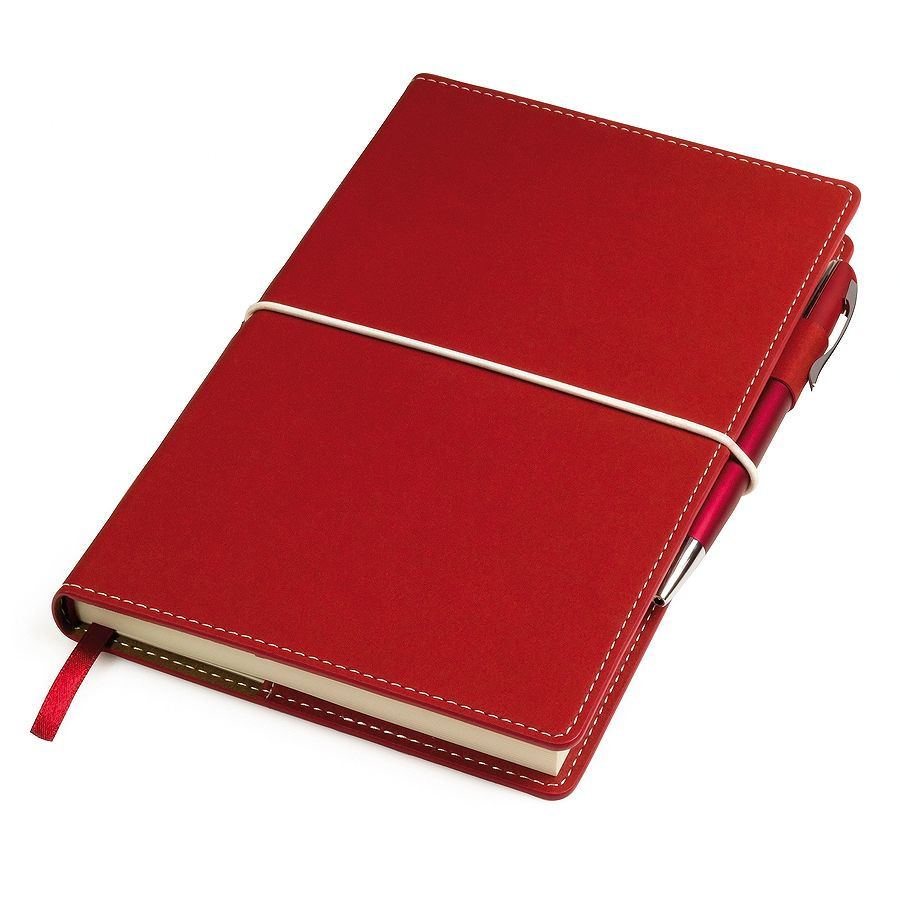                       Педагогические советы:Педагогический совет № 1/(установочный): «Организация работы  ДОУ в 2018-2019 учебном году» (6 сентября).Педагогический совет № 2 – круглый стол «Формирование у детей представлений о необходимости бережного и сознательного отношения к природе через проектную деятельность» (30 ноября). Педагогический совет № 3 – деловая игра: «Профессиональное мастерство педагогов ДОУ через управленческий проект по развитию ИКТ компетенции, с целью повышения качества образовательной деятельности» (23 марта.)Педагогический совет № 4/ итоговый: «Анализ успехов и проблем воспитательно-образовательной работы ДОУ в 2018-2019 учебном году» - круглый стол (23 мая).Медико-педагогические совещания:Примерный план работыпсихолого – медико – педагогического консилиумана 2018- 2019 учебный годорганизационно – педагогическая деятельностьПедагогические советы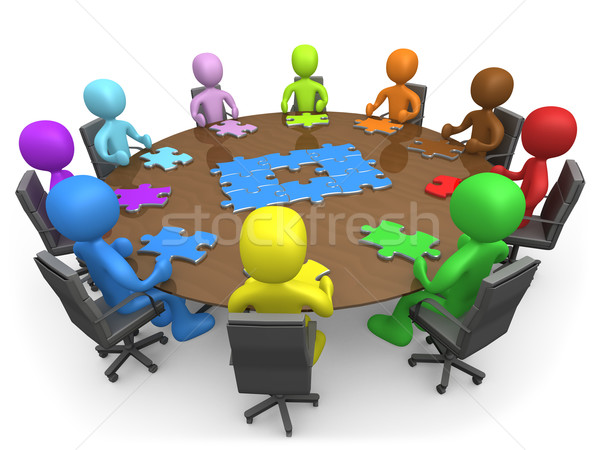 ПЛАН РАБОТЫ
МЕДИЦИНСКОГО ПЕРСОНАЛА
                                / врача, медсестры / на 2018-2019  учебный годСистема оздоровительной работы с детьмиНа 2018-2019 учебный годПЛАН  МЕДИКО -  ПЕДАГОГИЧЕСКОГО КОНТРОЛЯ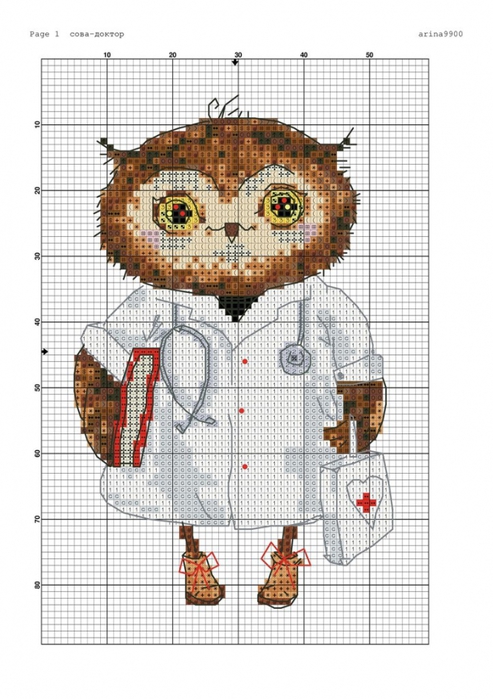                   Открытые просмотры педагогической деятельности                                                  Работа с педагогамиЦИКЛОГРАММА РАБОТЫ «ШКОЛЫ МОЛОДОГО ВОСПИТАТЕЛЯ»Куратор школы молодого руководителя: Петровская Татьяна Александровна«Молодой воспитатель»: Комиссарова Александра Эдуардовна                                              Абдурахманова Ольга Абдурахимовна                                              Старостина Татьяна Вячеславовна                                              Беженарь-Ротарь Людмила Степановна                                               Подзолотина Елена Игоревна (кадровый резерв)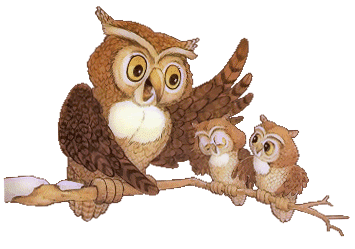 План работы, обеспечивающий организационное и методическое сопровождения  реализации Федерального Государственного образовательного стандарта и профстандарта педагогадошкольного образования в МКДОУ -  детский сад №342018-2019 учебный год.План – график поэтапного повышения квалификации педагогов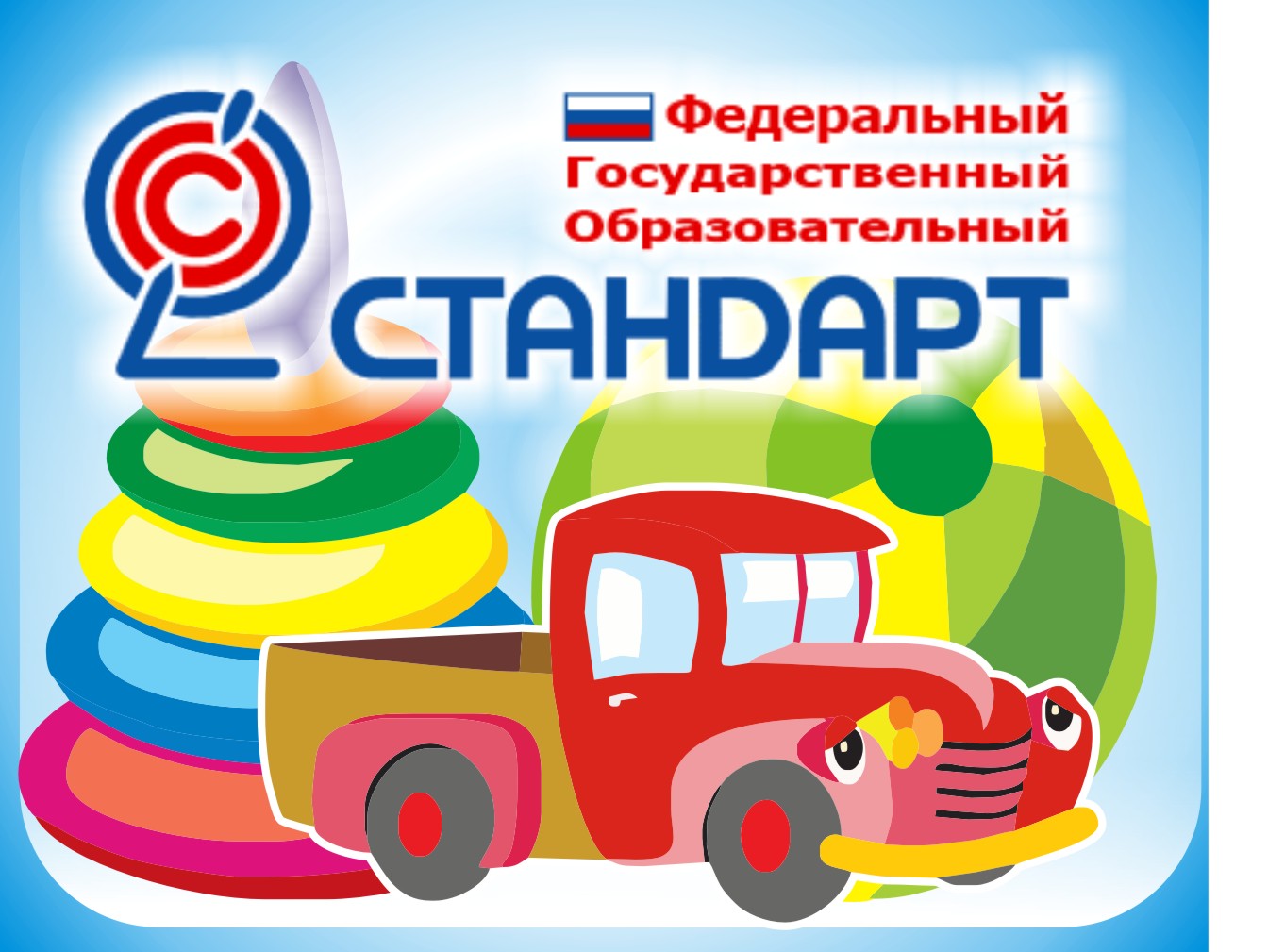 Развитие творческих способностей детейПерспективное планирование работы музыкального руководителя на  2018-2019 учебный год
План проведения праздников и развлечений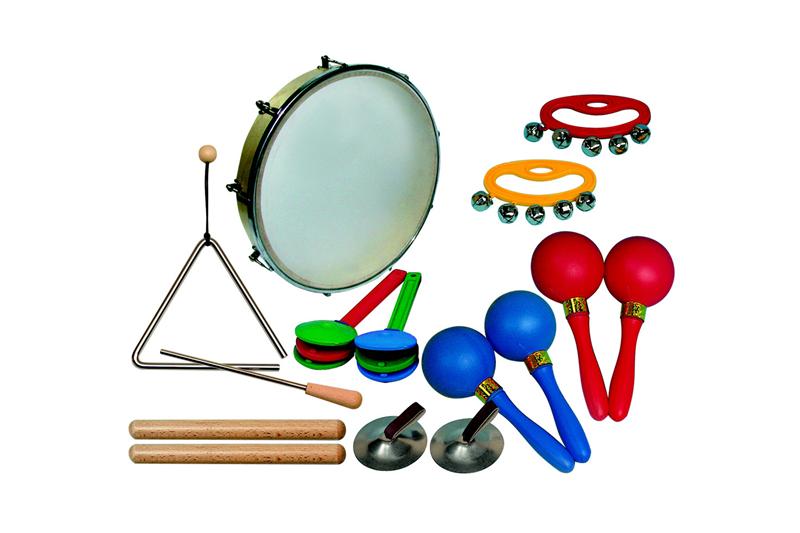 Работа инструктора по физкультурепо образовательной области «Физическое развитие»План развлечений и праздников инструктора по физическому воспитанию по образовательной области «Физическое развитие»Работа инструктора ФИЗО с воспитателями Работа инструктора по физкультурепо образовательной области «Физическое развитие»План развлечений и праздников инструктора по физическому воспитанию по образовательной области «Физическое развитие»Работа инструктора ФИЗО с родителямиКонтрольно – диагностическая деятельностьТематический контрольОперативный контрольИтоговый контроль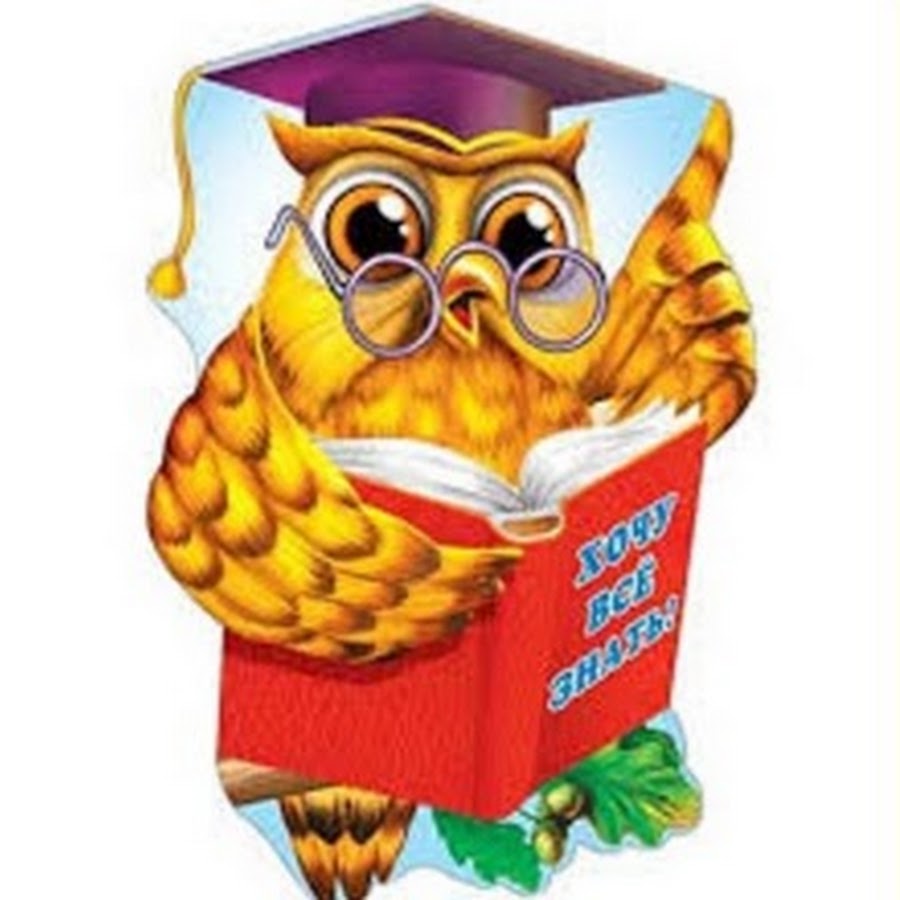 РЕАЛИЗАЦИЯ ПРЕЕМСТВЕННОСТИ ДОШКОЛЬНОГО И                               НАЧАЛЬНОГО ОБЩЕГО ОБРАЗОВАНИЯЦель:                                                                                                                                                            1.Установление делового сотрудничества между педагогами МКДОУ №34 г.Никольское и МБОУ Гимназия №1 г.Никольское.                                                                                                                                                                 2.Формирование благополучной адаптации дошкольника к школьному обучению.Задачи: - Организация взаимодействия педагогов и учителей начальных классов;- Обеспечение тесного взаимодействия и создание системы в работе психологов школы и дошкольного учреждения;- Обеспечение взаимодействия с родителями для участия их в решении вопросов подготовки детей к школе;-  Создание благоприятных условий для психологической и социальной адаптации детей к школе.Совместный план работы между МКДОУ №34 иМБОУ «Гимназия №1 на 2018-2019 уч. гг.                             Задачи: - Организация взаимодействия педагогов и учителей начальных классов;- обеспечение тесного взаимодействия и создание системы в работе психологов школы и дошкольного учреждения;- Обеспечение взаимодействия с родителями для участия их в решении вопросов подготовки детей к школе;-  Создание благоприятных условий для психологической и социальной адаптации детей к школе.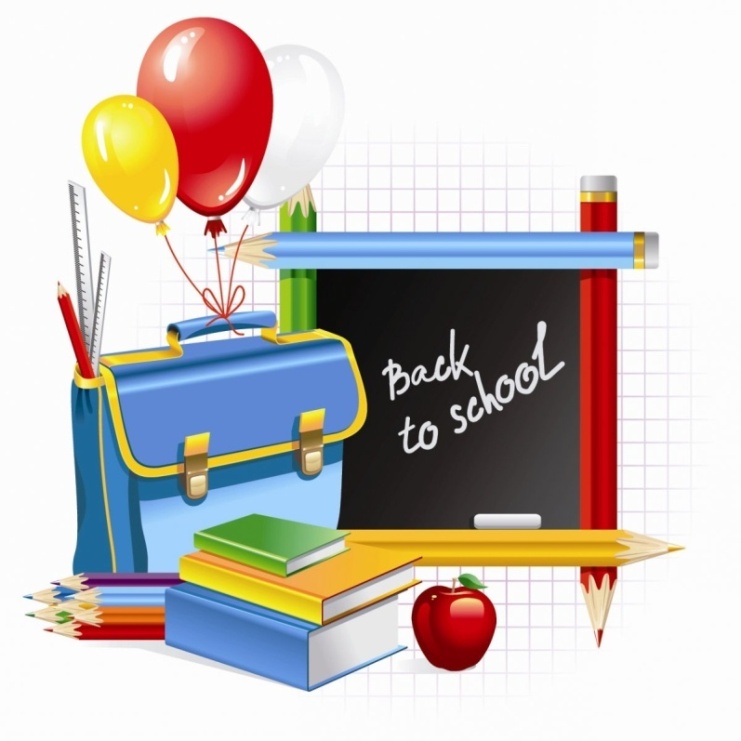 РАБОТА С РОДИТЕЛЯМИЗадачи:Создание механизмов "обратной связи" между ДОУ и родителями по различным вопросам жизнедеятельности ДОУ.Построение воспитательно-образовательного процесса на основе запросов родителей и специфики ДОУ.Работа с общественностью 2018-2019 г.г.Принято:Протокол № 1 педагогического советаот  «06» сентября 2018 г.Утверждено:Приказ №  25-1   от «06» сентября 2018 г.№п/пФ.И.О.ДолжностьПриказоб аттестацииПрисвоеннаяквалификационнаякатегорияНаименование курсов1Комиссарова Александра ЭдуардовнаИнструктор по физической культуре-б/кКПК г. Тосно20172Васковская Салихат АбудалгатовнавоспитательРаспоряжение КОиПО № 2254-р от 20.10.2014высшаяЛОИРО20173Васильева Роза МихайловнавоспитательРаспоряжение№2923-р от 23.11.2015 Комитета общего и профессионального образованияперваяЛОИРО 20164Захарчук Валентина ВалентиновнавоспитательРаспоряжение КОиПОот 09.01.2014 № 10-рперваяКПК г. Тосно20175Золдырева Татьяна НиколаевнавоспитательРаспоряжение КОиПОот 21.01.2017№ 92-рперваяЛОИРО20166Карпова Лилия ИвановнавоспитательРаспоряжение№3147-р от 16.12.2015 Комитета общего и профессионального образованияперваяЛОИРО20167Комарова Таисия АлександровнавоспитательРаспоряжение№3147-р от 16.12.2015 Комитета общего и профессионального образования высшаяКПК г. Тосно20178Леонтьева Ирина АнатольевнавоспитательРаспоряжение КОиПО № 2742-р от 16.12.2014перваяКПК г. Тосно20169Малышева Анна БорисовнавоспитательРаспоряжение КОиПОот 26.06.2017 № 1507-рперваяКПК г. Тосно201710Мкртчян Нелли РобертовнаПедагог-психолог-б/кКПК г. Тосно201711Петровская Татьяна АлександровнавоспитательРаспоряжение от 12.12.2013 № 2913-рперваяЛОИРО201612Савельева  Наталья ВалерьевнавоспитательРаспоряжение КОиПОот 27.12.2017 № 4284-рвысшаяЛОИРО201713Хэ Татьяна Викторовнамузыкальный руководительРаспоряжение КОиПО № 2442 от 13.11.2014перваяЛОИРО201614Чугунова Надежда НиколаевнавоспитательРаспоряжение№2923-р от 23.11.2015 Комитета общего и профессионального образованиявысшаяЛОИРО201815Логинова Татьяна Витальевнаучитель-логопед (совместитель)Распоряжение КОиПО № 1339-р от 19.05.2015высшаяЛОИРО201716Ляличева Светлана Юрьевнавоспитатель-б/кЛОИРО201617Евсюкова Ольга Михайловнавоспитатель-б/кЛОИРО2018        ФИО    педагога должность 2014-2015 2015-2016 2016-2017 2017-20181Туренко Наталья ВладимировнаЗам.зав. по ВР2Васковская Салихат Абудалгатовнавоспитатель3Васильева Роза Михайловнавоспитатель4Захарчук Валентина Валентиновнавоспитатель5Золдырева Татьяна  Николаевнавоспитатель6Карпова Лилия Ивановнавоспитатель7Комарова Таисия Александровнавоспитатель8Леонтьева Ирина Анатольевнавоспитатель9Малышева Анна Борисовнавоспитатель10Петровская Татьяна Александровна воспитатель11Савельева Наталья Валерьевна воспитатель12Хэ Татьяна ВикторовнаМуз. руководитель13Чугунова Надежда Николаевнавоспитатель14Логинова Татьяна ВитальевнаУчитель-логопед15Комиссарова Александра ЭдуардовнаИнструктор по физо16Евсюкова Ольга Михайловнавоспитатель17Мкртчян Нелли РобертовнаПедагог-психолог18Ляличева Светлана Юрьевнавоспитатель№Возрастная группаКоличество воспитанниковНаправленность группыПервая группа раннего возраста (С 1,6-2)24общеразвивающаягруппа раннего возраста (с 2-3)25общеразвивающаягруппа раннего возраста (с 2-3)25общеразвивающаявторая младшая группа31общеразвивающаясредняя группа29общеразвивающаяСтаршая группа33общеразвивающаяПодготовительная группа23общеразвивающаяГруппа компенсирующей направленности ,дети с ОНР12компенсирующая2015-16уч.г. кол-во дето дней пропущенных по болезни  на 1 ребенка2016-17 уч.г. кол-во дето дней пропущенных по болезни  на 1 ребенка2017-18 уч.г. кол-во дето дней пропущенных по болезни  на 1 ребенка938680Форма адаптацииКол-во детейКол-во детейФорма адаптации20172018Легкая3561Средняя812 тяжелая31№ п/пПоказатели20142015201620171.Списочный состав детей на конец года, в том числеС 3 до 7 летДо 3-х лет152До 3х лет- 403-7 лет -112173До 3х лет- 463-7 лет -127169До 3х лет- 483-7 лет -121176До 3х лет- 443-7 лет -1322.Среднегодовое число детейв том числеС 3 до 7 летДо 3-х лет134До 3х лет- 363-7 лет -98163До 3х лет- 443-7 лет -119159До 3х лет- 463-7 лет -113159До 3х лет- 543-7 лет -1283.Число дней, проведенных одним ребенком в МДОУ, в том числеС 3 до 7 летДо 3-х лет(детодни за год разделить на среднесписочный состав)169До 3х лет- 1423-7 лет -179155До 3х лет- 1603-7 лет -153159До 3х лет- 1383-7 лет -167149До 3х лет- 1323-7 лет -1594.Количество дней , пропущенных одним ребенком по болезни в том числеС 3 до 7 летДо 3-х лет14До 3х лет- 14.83-7 лет -1325 До 3х лет- 373-7 лет -2124До 3х лет- 203-7 лет -3632До 3х лет- 273-7 лет -175.Количество случаев заболеваний на одного ребенка в том числеС 3 до 7 летДо 3-х лет3До 3х лет- 33-7 лет -3,23 До 3х лет- 4,73-7 лет -2,83До 3х лет- 23-7 лет -45До 3х лет- 273-7 лет -176.Количество дней, пропущенных одним ребенком по болезни- грипп и ОРВИ, в том числеС 3 до 7 летДо 3-х лет11,5До 3х лет- 153-7 лет -1019До 3х лет- 203-7 лет -1918До 3х лет- 153-7 лет -1018До 3х лет- 273-7 лет -177.Количество случаев заболеваний на одного ребенка по болезни- грипп и ОРВИ, в том числеС 3 до 7 летДо 3-х лет2До 3х лет- 23-7 лет -22До 3х лет- 13-7 лет -52До 3х лет- 23-7 лет -32До 3х лет- 273-7 лет -178.Количество дней работы МКДОУ в году245244246247Группа здоровья2015-16уч.г. кол-во детей2016-17 уч.г. кол-во детей2017-18 уч.г. кол-во детей1 группа5167522группа68771063 группа3328174 группа00-5 группа (инвалиды)011ВСЕГО детей в ДОУ152173175Типы заболеванийЧисло детейЧисло детейЧисло детейТипы заболеванийНа  2015г-2016 гНа 2016-2017 гНа 2017-2018 гТипы заболеванийНа  2015г-2016 гНа 2016-2017 гНа 2017-2018 гОрганов зрения115Болезнь крови 204Нарушение осанки00-Аллергические заболевания555Болезни нервной системы55-Болезни мочеполовой системы 225Органы дыхания 005Бронхиальная астма 431 2017-2018 г.,%уровень готовности высокий73%средний уровень готовности23%низкий уровень готовности4 %Не готовы-ПоказателиКоличество детей Количество детей Количество детей Показатели2015-2016г.2016г.-2017г.2017г.-2018г.Общее количество131212Выпущенные788С чистой речью354Со значительным улучшением843Без улучшения---Остались на повторный курс541КритерииПоказателиКомментарии, подтверждениеУважение взрослых к человеческому достоинству детей, формирование и поддержка их положительной самооценки, уверенности в собственных возможностях и способностях1. Создание благоприятного психологического климата 2. Наличие системы психологического просвещения педагогов о конструктивных способах взаимоотношений с детьми дошкольного возраста1. Результаты ежегодного мониторинга удовлетворенности родителей пребыванием в ДОУ (более 97 %) свидетельствуют о психологически здоровой атмосфере в ДОУ. 2.Регулярно проводятся психологические семинары–практикумы по проблемным зонам воспитания детей в дошкольном учреждении, индивидуальное психологическое консультирование. Использование в образовательной деятельности форм и методов работы с детьми, соответствующих их возрастным и индивидуальным особенностямСоответствие форм и методов работы с детьми возрастным, индивидуальным особенностям, требованиям ФГОС ДОВ ДОУ разработано и соблюдается всеми участниками педагогического процесса перспективное тематическое планирование. Построение образовательного процесса основывается на адекватных возрасту формах работы с детьми: игры, чтение, создание ситуаций, наблюдения, проектная деятельность, инсценирование и драматизация рассматривание и обсуждение, слушание, экспериментально-опытническая деятельность, прогулки-походы, экскурсии, посещения краеведческого музея и библио-теки, школы и т.п. Построение образовательной деятельности на основе взаимодействия взрослых с детьмиНаличие системы организации образовательного процессаПрограммные образовательные задачи решаются в совместной деятельности взрослого и детей не только в рамках организованной образовательной деятельности, но и в самостоятельной деятельности дошкольников, при проведении режимных моментов в соответствии со спецификой дошкольного образования, учитывая интересы и возможности каждого ребѐнка.Защита детей от всех форм физического и психического насилия1. Соответствие форм, методов, приёмов взаимодействия с детьми положениям Конвенции о правах ребёнка. 2. Создание благоприятного психологического климата1.Работа в ДОУ осуществляется согласно Конвенции о правах ребенка. 2.Взаимодействие взрослого и детей выстраивается на основе уважения человеческого достоинства воспитанников методами, исключающими физическое и психическое насилие.Поддержка родителей в воспитании детей, охране и укреплении их здоровья, вовлечение семей непосредственно в образовательную деятельность1. Создание условий для участия родителей в образовательной деятельности 2. Поддержка родителей по вопросам воспитания и образования детей1.Разработана система взаимодействия с семьями воспитанников по всем направле-ниям развития ребенка. 2.Плановые и внеплановые индивидуальные и групповые консультации воспитателей, специалистов, педагога-психолога, учителя-логопеда.Оценка индивидуального развития детейНаличие системы педагогической (мониторинг) и психологической диагностики1.Педагогическая диагностика (мониторинг) по всем пяти областям переработана в соответствии с ФГОС ДО. 2.Психологическая диагностика проводится с информированного согласия родителей (законных представителей).Наполняемость группСоответствие предельной наполняемости групп сани-тарно-эпидемиологическим правилам и нормативамПараметры наполняемости соответствуют требованиями СанПиН 2.4.1.3049-13Обеспечение эмоционального благополучия1.Непосредственное общение с каждым ребенком; 2. Уважительное отношение к каждому ребенку, к его чувствам и потребностям1.Организованная образовательная деятельность проводится в подгруппах Поддержка индивидуальности и инициативы детей в специфических для них видах деятельности1. Свободный выбор детьми деятельности, участников совместной деятельности; 2. Наличие условий для принятия детьми решений, выражения своих чувств и мыслей; 3. Недирективная поддержка детской инициативы и самостоятельности в разных видах деятельности1. Каждый ребенок может найти как необходимые игры, так и игровых партнеров в соответствии со своими возрастными и индивидуальными особенностями. 2.Пространство групп оснащено в достаточной мере качественными и современными развивающими и игровыми материалами в соответствии с половыми и возрастными потребностями детей.3. Все предметы доступны детям, что позволяет им выбирать интересные для себя занятия, свободно чередовать их в течение дня. 4.Наполнение «центров» регулярно сменяется в зависимости от лексической темы, привыкания детей, образовательных задач и др. Установление правил взаимодействия в разных ситуациях1.Создание условий для позитивных, доброжела-тельных отношений между детьми. 1. Развитие коммуника-тивных способностей детей, позволяющих разрешать конфликтные ситуации со сверстниками 3. Развитие умения детей работать в группе сверстников.1.С раннего возраста дети усваивают умения и навыки конструктивного общения и пользования общими играми, игрушками, игровым оборудованием на участках. 2.Выработана система внутригрупповых правил, помогающих безопасно и бесконфликтно общаться в течение дня 3. Разрабатываются программы психологического тренинга позитивного отношения к себе и другим для детей 3 – 7 лет. 4.Организуются групповые виды деятельности: создание общих макетов, коллажей, постановка детских спектаклей.Построение вариативного развивающего образования, ориентированного на зону ближайшего развития1.Наличие возможности использования зоны ближайшего развития в организованной образовательной деятельности 2. Наличие возможности использования зоны ближайшего развития в самостоятельной деятельности детей.1.Педагоги стараются использовать на занятиях дифференцированные по степени сложности задания, опираясь на результаты педагогической диагностики и наблюдение динамики развития каждого ребенка. 2. При планировании НОД, продумываются задания в двух направлениях: для детей, которые быстро справляются с поставленными задачами и для ребят, которым требуется упросить задание.Взаимодействие с родителями, непосредственного вовлечения их в образовательную деятельность1.Информирование родителей об индивидуальном продвижении ребенка в программе, выработка совместных способов поддержки освоения ребенком программы. 2. Наличие совместных с семьей образовательных проектов.1.Разработано положение о психолого-медико педагогическом консилиуме; индивидуальное психологическое, логопедическое, педагогическое консультирование родителей в течение года по запросу2. Разрабатывается система информирования родителей (законных представителей) о результатах психолого-педагогической диагностики в конце учебного года.3. Организуются совместные экскурсии, выставки семейного творчества, музыкальные и спортивные праздники.Доступность информации о программе для всех участников образовательного процесса1. Представленность информации о реализуемой программе в сети Интернет на сайте ДОУ. 2.Наличие мероприятий, дающих возможность обсуждения с родителями вопросов, связанных с реализацией программы1.Один из разделов сайта посвящен деятельности ДОУ по реализации ФГОС;2.Образовательная программа ДОУ после утверждения будет доступна для скачивания. 3. Разработана наглядная информация в приемных по реализуемой программе, памятки для родителей о целевых ориентирах дошкольного образования. 4. На официальном сайте ДОУ функцио-нирует раздел «Обращение граждан».5.Регулярно проводится анкетирование родителей (законных представителей);6. Регулярно проводятся открытые занятия, действуют вернисажи детских работ.Объём образовательной нагрузки1. Соответствие объёма образовательной нагрузки СанПиН 2.4.1.3049-13Объём ежедневной организованной образовательной деятельности (без реализации дополнительных образовательных программ) и интервалов между ними соответствует возрастным нормам и требованиям СанПиН 2.4.1.3049-13.КритерииПоказателиКомментарии, подтверждениеТребования, определяемые в соответствии с санитарно- эпидемиологическими правилами и нормативами.1. Соответствие организации реализации ООП ДО требованиям СанПин. 2. Сертификаты качества оборудования.СоответствуетТребования, определяемые в соответствии с правилами пожарной безопасностиСоответствие организации работы ДОУ требованиям пожарной безопасностиСоответствуетТребования к средствам обучения и воспитания в соответствии с возрастом и индивидуальными особенностями развития детей.Наличие разнообразных средств обучения и воспитания для учета различных образовательных потребностей детей дошкольного возраста в разновозрастной группе.СоответствуетОснащенность помещений развивающей предметно- пространственной средойНаличие перечней РППС в соответствии с ФГОС ДО.Оснащено в соответствии с методическими рекомендациями по организации РППС, О.А. Карабанова и др.Требования к материально- техническому обеспечению программы (учебно-методический комплект, оборудование, оснащение (предметы).1. Учебно-методическая оснащенность. 2. Оснащенность ТСО.3. Информационный доступ.1.Достаточная. ООП ДОУ утверждено 13.01.163.Возможность размещать свои материалы и работы в информационной среде ДОУ и на сайтеКритерииПоказателиКомментарии, подтверждениеМаксимальная реализация образовательного потенциала пространства Организации, группы, участка1. Наличие возможности общения и совместной деятельности детей и взрослых, двигательной активности детей, а также возможности для уединения. 2. Учет национально-культурных, климатических условий, в которых осуществляется образовательная деятельность; учет возрастных особенностей детей. 3. Насыщенность. 4. Трансформируемость. 5.Полифункциональность. 6. Вариативность. 7. Доступность. 8. Безопасность.1.Общие принципы построения развивающей среды в ДОУ направлены на реализацию личностно-ориентированной модели взаимодействия детей. 2.В ДОУ созданы условия, направленные на всестороннее развитие воспитанников, РППС среда ДОУ способствует полноценному физическому, художественно - эстетическому, познавательному, речевому и социально-коммуникативному развитию детей. 3. РППС музыкального, физкультурного зала, логопедического кабинета и кабинета психолога соответствует решению воспитательно-образовательных задач ООП и коррекционно-профилактической работы. 4. Материалы и оборудование, их количество и размещение в групповых помещениях и на участках соответствует возрасту воспитанников, посещающих группу. 5. В каждой группе созданы условия для самостоятельного активного и целенаправленного действия детей во всех видах деятельности. 6.Организация и расположение предметов развивающей среды осуществляются педагогами рационально, логично и удобно для детей, отвечают возрастным и полоролевым особенностям и потребностям детей.7.РППС оформляется в зависимости от образовательной ситуации, комплексно- тематического планирования. 8.РППС групп постоянно обогащается с ориентацией на поддержание интереса детей, обеспечение «зоны ближайшего развития», доступна для каждого воспитанника. 9.Расположение мебели, игрового и другого оборудования отвечает требованиям техники безопасности, санитарно-гигиеническим нормам, физиологии детей, принципам функционального комфорта, требованиям ФГОС.Максимальная реализация образовательного потенциала пространства Организации, группы, участкаНаличие перечней РППС образовательных помещений и участков ДОУ в соответствии с реализацией основных направлений развития детей по ФГОС ДО.Соответствует ФГОС ДО.Вид помещения, функциональное использованиеОснащениеГрупповые комнаты:- сюжетно-ролевые игры;- самообслуживание;- трудовая деятельность;- самостоятельная творческая деятельность;- ознакомление с природой, труд в природе;- сенсорное развитие;- речевое развитие;- ознакомление с художественной литературой и художественно-прикладным искусством;- математическое развитие;- обучение грамоте;- развитие элементарных историко-географических представленийДидактические игры на развитие психических функций (мышления, внимания, памяти, воображения).Дидактический материал по сенсорике, математике, речевому развитию, обучению грамоте.Календарь погоды Плакаты и наборы дидактических наглядных материалов с изображением животных, птиц, насекомых, обитателей морей и рек.Детская мебель для практической деятельностиИгровая мебельЛитературный центрМатематический центрЦент настольно-печатных игр (мозаики, пазлы, головоломки, лото и т.д.)Центр природыИгровой центрЦентр двигательной деятельностиЦентр строительных игр и центр безопасностиЦентр творчестваМузыкальный центр (игры, различные виды театров)Экспериментальный центрИнтерактивные доскиПроекторыНоутбуки Приемная- информационно-просветительская работа с родителями- игровая деятельностьИнформационные уголкиВыставки детского творчестваНаглядно-информационный материал для родителейКабинет заведующегоИндивидуальные консультации, беседы с педагогическим, медицинским, обслуживающим персоналом и родителями (создание благоприятного психо-эмоционального климата для работников ДОУ и родителей.Мебель (столы, стулья)Шкафы для хранения документацииНормативно-правовая база ДОУПрофессиональный компьютерМетодический кабинет-осуществление методической помощи педагогам;- организация консультаций;- выставка дидактических и методических материалов для организации работы с детьми по различным направлениям развитияБиблиотека педагогической и методической литературы.Библиотека периодических изданий.Пособия для занятий.Опыт работы педагогов.Материалы консультаций, семинаров, педсоветов, педчасов.Демонстрационный и раздаточный материал для образовательной деятельности с детьми.Иллюстративный материал.Компьютер (1 шт.)Принтер (1 шт.)Ноутбук (1 шт.)Мебель (столы, шкафы и стеллажи для пособий)Кабинет учителя-логопеда - образовательная деятельность с детьми по коррекции речи- консультативная работа с родителями по коррекции речи- индивидуальные занятия с детьми на развитие мышления, воображения и т.дНастенное зеркало.Столы и стулья для учителя-логопеда и детей.Шкафы для методической литературы и пособий.Индивидуальные зеркала для детей.Демонстрационный и раздаточный материал для образовательной деятельности с детьми.Физкультурный зал- образовательная деятельность с детьми по физическому развитию- индивидуальные занятия- тематические досуги, развлечения, праздники- родительские собрание и др.мероприятий с родителямиСпортивное оборудование для прыжков, метания, лазанияСпортивный инвентарь для образовательной области «Физическое развитие»Мягкие модулиМузыкальный зал, кабинет музыкального руководителя- образовательная деятельность с детьми по музыкальному развитию- индивидуальные занятия- тематические досуги, развлечения, праздники, утренники- родительские собрание и др.мероприятий с родителямиБиблиотека методической литературы по музыкальному развитию Стеллаж для пособий, игрушек, атрибутовДетские музыкальные инструментыПианиноМузыкальный центрПодборка аудио дисковМикрофоныШкаф для хранения костюмовМатериал для оформления зала к утренникам, праздникамМультимедиа Кабинет психолога- образовательная деятельность с детьми - - психологическое консультирование родителей- индивидуальные занятия с детьми на развитие мышления, воображения и т.д.- диагностирование детейДемонстрационные пособияИзоматериал, бросовый материалДоскаМагнитофонСтолы и стулья для психолога и детейШкафы для методической литературы и пособийМетодическая литератураМягкое кресло для детей «Груша»Медицинский кабинет и изоляторОсмотр детей, консультации медсестры, врачей: профилактика, оздоровительная работа с детьми, консультативно-просветительская работа с родителями и работниками ДОУМебель (столы, стулья, шкафы)Весы, ростомерМедицинские препаратыКушетка, посуда (в изоляторе)ЭтапыСрокиСодержание заседанийПодготовительныйСентябрьПодготовка первичных документов:- заключение договора между ДОУ и родителями (законными представителями) воспитанников;-заявление о согласии родителей (законных представителей) на обследование ребенка.Оформление журнала записи детей на ПМПк.Ознакомление с планами работы специалистов.ПромежуточныйОктябрьАнализ представленных документов:-логопедическое представление и заключение;- психолого-педагогическая характеристика и заключение;- педагогическая характеристика.Составление коллегиального заключения.Разработка рекомендаций с учетом индивидуальных возможностей и особенностей ребенка.Выработка согласованных решений по созданию оптимальных условий для развития и обучения детей.ПромежуточныйФевральДинамическая оценка состояния ребенка.Изменение и дополнение рекомендаций по работе с детьми с низкой динамикой развития.ИтоговыймайАнализ итоговых документов (результатов итоговой диагностики), представленных специалистами.Составление рекомендаций родителям (законным представителям) детей с незначительными положительными результатами или их отсутствием.Подведение итогов.№п/пСодержаниеСрокиОтветственный1 (Установочный)«Организация работы ДОУ в 2018-2019 учебном году»Цель: Утверждение годового плана работы на 2018 - 2019 учебный год. Подведение итогов работы за летний - оздоровительный период. Подготовка к новому учебному году. 6 сентябряЗаведующий,зам.зав. по ВРмузыкальный руководитель, воспитатели, учитель-логопедпедагог-психологПодготовкаСмотр групп, документации к новому учебному году.Изучение новых приказов Министерства образования и науки Российской  Федерации. Подготовка отчета по проведению ЛОР  в ДОУ.Выставка детского творчества совместно с родителями: «Лето, красное!»Разработка форм перспективных, календарных планов.Планирование и разработка воспитательно-образовательного процесса в соответствии с ФГОС: календарно-тематическое.  Подбор материала, создание условий для проведения НОД.Организация учебно-воспитательного процесса и создание условий для работы с детьми на новый учебный год.Разработка расписания организации непосредственно образовательной деятельности в различных видах детской деятельности по реализации образовательных областей  в соответствии с ФГОС.Подготовка проекта годового плана.Разработка перспективного планирования проведения родительских собраний в группах.Составление перспективных планов физкультурных, музыкальных праздников и развлечений с детьми дошкольного возраста.Форма поведения: Беседа за круглым столомСтруктура педсовета:Итоги работы за летний - оздоровительный период.Анализ готовности групп к новому учебному году.Обсуждение и принятие кален. уч. графика на 2018-2019 г.Обсуждение и принятие годового плана на 20178– 2019 уч. гОбсуждение и принятие календарно – тематического плани-рования организации совместной деятельности с дошколь-никами. Обсуждение и принятие циклограмм организации  НОД  в различных видах детской деятельности по реализации образовательных областей. Обсуждение и принятие перспективных планов родительс-ких собраний в группах.Утверждение плана работы ПМПк.Обсуждение и принятие перспективного планирования спортивных и музыкальных праздников и развлечений.           Обсуждение проекта решений. Вынесение решения.6 сентябряЗаведующий,зам.зав. по ВРмузыкальный руководитель, воспитатели, учитель-логопедпедагог-психолог2«Формирование у детей представлений о необходимости бережного и сознательного отношения к природе через проектную деятельность».Цель: Формировать начало экологической культуры у дошкольников;Совершенствовать педагогическое мастерство воспи-тателей;Повышать методический уровень;Способствовать творческому поиску.
Задачи:  Организовывать совместную деятельность участников образовательного процесса в различных сочетаниях: педагоги-родители-дети.Подготовка: 1.Консультация «Нормативная база по экологичес-кому воспитанию ».2.Проведение смотра экологических уголков.3. Консультация «Актуальность проблемы экологи-ческого воспитания дошкольников. Требования ФГОС ДО к реализации образовательной области «Познава-тельное развитие».4.Разработка проектов по экологическому воспитанию  в каждой возрастной группе.5. Консультация «Развитие познавательной активнос-ти дошкольников посредством экологического воспитания в соответствие ФГОС ДО».6. Мастер-класс «Использование «Лепбука» в эколо-гическом воспитании дошкольников».7. Круглый стол «Реализация интегрированного подхода в экологическом воспитании дошкольников».8. Выставка рисунков «Берегите природу!».9. Анкетирование родителей «Экологическое воспитание в семье и дома».10. Организация взаимопосещений воспитателями НОД и СОД с детьми по экологии в разных возрастных группах.               Форма проведения: «Круглый стол».                                Структура педсовета:1. Утверждение повестки дня педсовета. Вступительное слово зам. Зав. ВР  по теме педсовета. Заведующий Бажанова Н.В. 2. Анализ выполнения решения педсовета № 1 Зам. зав. Туренко Н.В.3. Информирование по итогам тематического контроля «Экологическое воспитание дошкольников в детском саду». Зам. зав. Туренко Н.В. 4. «Круглый стол» по теме «Формирование у детей представлений о необходимости бережного и сознательного отношения к природе через проектную деятельность» Зам. зав. Туренко Н.В.  	5. Информационно-практическая работа.Выступление педагогов ДОУ «Презентация проектов по экологии». Все педагоги. 6. Анализ анкетирования родителей по теме «Экологическое воспитание в семье и ДОУ».Зам. зав. Туренко Н.В.  7. Рефлексия.8.Подведение итогов конкурса «Берегите природу!»9. Обсуждение проекта решений. Вынесение решения.30  ноябрясентябрьоктябрьоктябрь-ноябрь октябрьсент. октябрь-ноябрь октябрьоктябрьноябрьноябрьноябрьЗаведующий,Зам. Зав. ПО ВРТуренко Н.В.музыкальный руководитель, воспитатели, педагог-психолог.3«Профессиональное мастерство педагогов ДОУ через управленческий проект по развитию ИКТ компетенции, с целью повышения качества образовательной деятельности».Цель:  повышение качества образования через активное внедрение в воспитательно-образовательный процесс информационных технологий.Задачи: - систематизация, обновление и пополнение инфор-мационных ресурсов образовательного процесса;- разработка и апробация технологий мультимедий-ного сопровождения воспитательно-образовательного процесса;- расширение использования информационно-компью-терных технологий в воспитательно-образовательном процессе;- разработка системы организации консультативной методической поддержки в области повышения информационной компетентности педагогов;- создание мини сайтов педагогов для публикации своих разработок в сети интернет.Подготовка:Консультирование воспитателей ДОУ по основ-ными нормативными документами при работе с ИКТ.Презентация образовательной деятельности с детьми, через использование ИКТ-технологий в разных возрастных группах.Семинар: «Использование информационно – ком-муникационных технологий в образовательном процессе ДОУ, как одно из условий повышения профессиональной компетентности педагогов в области информационных технологий».Тематический контроль «Использование ИКТ-тех-нологий в работе с детьми и родителями».Мастер-класс «Использование ИКТ в условиях дошкольного образовательного учреждения, как одна из эффективных форм повышения ИКТ – ком-петентности педагогов»Мастер-класс «Составление презентации».Консультация для педагогов «Компьютер и дети».Консультация «Методическое сопровождение внедрения проектной технологии в ДОУ как одна из форм повышения уровня квалификации педагогов»Форма поведения: творческий отчетСтруктура педсовета:1. Вступительное слово «Информационно-коммуникационные технологии»  Заведующий Бажанова Н.В.
2. Анализ тематического контроля по теме «Уровень профес-сионального мастерства педагогов ДОУ по использованию ИКТ в образовательной деятельности», анкетирования. 3. Управленческий проект«Развитие профессиональной компетентности педагогического коллектива ДОУ в свете современных подходов и технологий »Зам. зав. Туренко Н.В. 
4. Маленькие открытия (из опыта работы):
4.1. Самоанализ открытого НОД с использованием ИКТ 
4.2. Самоанализ СОД с использованием 4.3. Электронное портфолио педагога. Создание личного минисайта, сайта группы. Работа с сайтом4.4. Работа с сайтом ДОУ, электронной почтой. 4.5. Создание презентаций. Мастер-класс. 4.6. Участие в вебинарах, видеоконференциях. Обмен опытом. Самообразование педагога. 
4.7. Участие педагогов и воспитанников в интернет-конкурсах и олимпиадах как одна из форм использования ИКТ в ДОУ 5. Отчет работы «Школа «ИКТ – компетенций» для педагогов.6. Рефлексия. 
7.  Обсуждение проекта решений. Вынесение решения.23 МартаФевраль-мартЯнварьФевральФевральмартЗаведующийЗам. Зав. по ВР,Зам.зав.по безопасностиПедагог-психолог,учитель-логопедмуз. руководитель,воспитатели всех групп4(Итоговый)«Анализ воспитательно-образовательной работы ДОУ за   2018-2019 учебном году»Цель: Анализ и подведение итогов за учебный год, определение задач на новый учебный год. Проблемы в работе и пути решенияПодготовкаФронтальная проверка детей подготовительной группы Проведение мониторинга физического развития и физической  подготовленности детей дошкольного возрастаПроведение мониторинга  освоения детьми ООП ДО общеразвивающей направленности. Подготовка педагогов к отчетам по выполнению программы за год.Обсуждение вопросов готовности детей к школе с родителями, учителями и воспитателями ДОУАнкетирование воспитателей по итогам методической работы в течение учебного годаАнкетирование родителей «Ваше мнение о работе дошкольного учреждения»Составление плана работы на летне-оздоровительный период.Форма поведения: традиционная с элементами дискуссииСтруктура педсовета:Анализ выполнения решения педагогического совета № 3Вступительное слово «Итоги мониторинга освоения детьми ООП ДО общеразвивающей направленности». Результаты мониторинга  физического развития и физической подготовленности дошкольников (сравнительный анализ) Анализ физкультурно-оздоровительной работы за учебный годАнализ подготовки детей к школе.Отчеты специалистов о проделанной работе(логопеда, инструктора по физо, педагога-психолога)Итоги учебного года.  Утверждение плана работы на летне-оздоровительный период 8. Обсуждение проекта решений. Вынесение решения педсовета4 неделя маяЗаведующая,Зам.зав.по безопасности,Зам. Зав. По ВР,музыкальный руководитель, инструктор по физовоспитатели, учитель-логопед№
п/п   Содержание работы     СрокОтветственныйисполнительОтметка об исполнении1.2. 3.4. 5. 6.7.8.  Организационная работа- Составление системы оздоровительной работы с детьми на учебный год- Участие в педсоветах, МПС- Анализ заболеваемости детей / ежемесячный, квартальный, годовой /-Подведение итогов работы за истекший год, сдача годового отчета и объяснительной записки в поликлинику- Участие в работе Совета по питанию Лечебно-профилактическая работа- Ежеквартальный осмотр детей с антропометрией в группах, оформление эпикризов, определение группы здоровья, оценка физического развития- Проведение профилактических прививок-Контроль за хранением и правильностью  использования бакпрепаратов- Постановка R Манту- Плановое обследование на э/б с последующим лечением инвазированных и контактных- Контроль за правильным подбором мебели по росту детей, за освещенностью в помещениях-Утверждение оптимальной учебной  и физической нагрузки детей  Оздоровительная работа-Составление и осуществление индивидуальных планов лечебно-оздоровительных мероприятий- Организация контроля:    - соблюдение режима дня    - организация прогулок    - двигательная активность детей  в течение дня     - одежда и обувь детей     - адаптация детей в ДОУ     - проведение дыхательных упражнений во время гимнастики     - соблюдение учебной и физической нагрузки     - соблюдение графика проветривания в помещениях ДОУ    - профилактика кариеса- полоскание рта после еды    -Общеукрепляющая терапия / витамины/Организация питания- Составление меню с учетом групп- Организация питания детей в соответствии с приказами № 233 от 23.04.1997г. и к/10 № 109- Осуществление контроля за питанием     - соблюдение сроков реализации продуктов     -  выполнение норм продуктов на 1 ребенка      - использование инвентаря на пищеблоке и группах согласно маркировке      - сбор суточных  проб      - участие в работе Совета по питанию   Противоэпидемическая работа- проведение противоэпидемических мероприятий по предупреждению распространения инфекции: - своевременное информирование родителей о сроках карантина,- правильное использование дезрастворов,    - контроль за проведением утреннего фильтра в группах,- постоянное ведение контактных детей во время карантина- проведение анализа причин инфекционных заболеванийМероприятия по профилактике гриппа- Проведение занятий с персоналом по профилактике гриппа- Выполнение противоэпидемических мероприятий:    - влажная уборка и проветривание помещений    - ношение сотрудниками защитных масок во время карантина    - своевременное удаление из группы, заболевших детейРабота с персоналом ДОУ- Проведение инструктажа и бесед с персоналом по профилактике травматизма- своевременное оказание медицинской помощи травмированным детям-  контроль за соблюдением приказа об охране жизни и здоровья детей- Проведение занятий с персоналом:   - выполнение обязанностей младшим обслуживающим персоналом- закон РФ « О санитарно-эпидемиологическом благополучии населения» № 52-Ф3 от  30.03.99г.-Детские инфекции, пути и факторы распространения, сроки карантинов, клиника-Оказание первой медицинской помощи- Сдача санитарного минимума- Контроль за своевременном прохождении медосмотра-За соблюдением санэпидрежима   Санитарно-просветительная работа с родителями- Проведение индивидуальных бесед с родителями при поступлении в ДОУ- Участие в родительских собраниях- Проведение консультаций для родителей по профилактике простудных и инфекционных заболеваний- Информирование родителей о питании детей в ДОУ, о состоянии здоровья   ребенка, об оздоровительных и лечебно- профилактических мероприятиях.СентябрьВ течение  годав течение годаСентябрь,январь,майПостоянноПо плану пол.-киОктябрьПостоянноСентябрь  Ежемесячно      Постоянно     Октябрь, февраль, майПостоянноСентябрь, октябрь Ноябрь, апрельПостоянноЕжедневноЕжедневноПо плану Постоянно   ПостоянноПостоянноПостоянно  Постоянно В течение  годаПо мере необходимостиПостоянноВо время карантинаПо мере необходимостиПостоянноПостоянноПостоянноВ течение  годаДекабрьМартПо плануПо плануПо плануЯнварь, мартПо плануПо плануВ период карантинаПо плануЗам.зав. по ВРВрач,  м/см/с, врачВрачм/с, врачм/см/с, ВрачВрач,  м/сВрачм/с м/см/см/с, врач, воспитательЗам.зав по ВРм\с м\с, врач, зам.зав. по ВР м/с м/см/с м/с м\см/см/см/см/см/см/см/см/с м/с, врачВрач, м/см /с, врачм/сВрач, м/сВрач, м\см/с, врачм/с, врачм/см/см/см/см/с, врачВрач, м/см/с, зам.зав. по безопасностиВрач,  м/сВрач, м/сВрач,  м/сВрач,  м/сВрач,  м/сВрач, м/с м /сВрач,  м/см/сВрач, м/сВрач, м/с  № Разделы и направления работы     Формы работы   группы   1. Использование вариативных режимов дня и пребывания ребенка в ДОУтиповой режим дня по возрастным группамскорректированный режим днящадящий режим днякоррекция учебной нагрузкиВсе группы  2.Психологическое сопровождение         развитиясоздание психологически комфортного климата   в ДОУобеспечение педагогами положительной эмоциональной мотивации всех видов деятельностиличностно-ориентированный стиль взаимодействия педагогов и специалистов с детьмиформирование основ коммуникативной деятельности у детейдиагностика и коррекция развитиямедико-педагогическая поддержка ребенка в адаптационный периодВсе группы 3.Разнообразные виды организации режима двигательной активности ребенка:регламентированная деятельностьчастично регламентированная деятельность  формы совместной деятельности )         3. нерегламентированная  деятельностьутренняя гимнастикафизкультминуткидинамические переменкифизкультурные занятияфиз.упражнения после сна   спортивные праздники       *      спортивные игрыподвижные игры на воздухе и в помещенииоздоровительный бег на воздухеспортивные досугиподгрупповые и индивидуальные занятия с учетом исходного уровня здоровья и возможностей ребенкасамостоятельная двигательная деятельность детей в помещении и на прогулкеВсе группыГруппы мл., ст. возрастаВсе группыГруппы мл., ст. возрастаВсе группыГруппа ст. возрастаВсе группыВсе группы  4.     Система работы с детьми по формированию основ гигиенических знаний и здорового образа жизниразвитие представлений и навыков здорового образа жизни и поддержания здоровьявоспитание общих и индивидуальных гигиенических навыков, интереса и любви к физической активностиформирование основ безопасности жизнедеятельностиВсе группы 5.    Оздоровительное и лечебно-профилактическое сопровождениепрофилактические мероприятия  2.общеукрепляющие мероприятия3. коррекционные мероприятия комплексы корригирующей гимнастики комплекс неспецифической профилактики  ОРВИ и  гриппавитаминно-профилактический комплексзакаливание естественными физическими факторами- режим теплового комфорта в выборе одежды для пребывания в группе, на занятиях по физкультуре, во время прогулок- режим проветривания и оптимизации вентиляции во время дневного сна- полоскание полости рта водой комнатной температурыОбливание ног в теплый период годапрофилактика сезонных обострений хронической патологииосмотр детейвитаминная     профилактикакоррекция речевых нарушенийВсе группыГруппы мл., ст. возрастаВсе группыВсе группыГруппы мл., ст. возрастаВсе группыВсе группы 6.   Организация питаниясбалансированное питание в соответствии с действующими натуральными нормамииндивидуальное коррекционное питание в соответствии с соматической патологиейВсе группы 7.   Работа  с семьейконсультации, беседыВсе группы№п/пМероприятиеСрокКто проводитОтветственный1	23451Составить план МПСОктябрьЗаведующий, зам.зав. по ВРЗам.зав. по ВР2Сбор антропометрических данныхСентябрь, январь, май м/с м/с3Сравнительный анализ антропометрических данныхМай м/с м/с4Анализ данных детей имеющих нарушение осанки, плоскостопиеСентябрьВрачВрач, м/с5Определение групп здоровья и групп оздоровленияСентябрьВрачВрач, м/с6Составление листов здоровьяСентябрьВрач,  м/сВрач, м/с7Составление системы оздоровительной работыОктябрьВрач, м/с, ст. воспитатель Заведующий8Планирование индивидуальной работы по физическому воспитанию детейЕжемесячноВоспитателиЗам.зав. по ВР9Проведение общеукрепляющих мероприятий, процедурЕжемесячноВрач, м/см/с10Проведение профилактических мероприятийЕжемесячноВрач, м/см/сПедагогический контроль11Мониторинг оценки физических качествСентябрь, майВоспитателиЗам.зав. по ВР12Анализ двигательной активностиВ течение годаВоспитателиЗам.зав. по ВР13Соблюдение режимаЕжедневноЗам.зав. по ВР , м/сЗам.зав. по ВР , м/с14Соблюдение теплового комфортаПостоянноЗам.зав. по ВР , м/сЗам.зав. по ВР , м/с15Анализ проведения оздоровительной работы в ДОУ за 2017-2018 учебный год	МайВрач, м/с,  Зам.зав. по ВРЗам.зав. по ВРСодержаниеСроки Оформление информации в родительских уголках ежеквартальноПроведение утренней гимнастики /все группы/ежемесячноОформление выставок в группах и фойе 2 этажа «Осень золотая»октябрьОткрытые просмотры новогодних праздников /все группы/декабрьОткрытый просмотр педагогических проектов и прогулки  /группы/ноябрьОформление выставок в группах «Проказы Зимушки-зимы»февральОрганизация взаимопосещений воспитателями совместной образовательной деятельности с детьминоябрьОткрытый просмотр непосредственно образовательной деятельности по ФЭМП мартОформление в группах уголков природы, огородов на окнемартПроведение открытых итоговых занятий для учителей с детьми  подготовительной к школе групп май№Примерное содержаниеСрокОтветственныйИзучение нормативных документов по профстандарту педагога. Создание нормативных документов внутри ДОУ. Реализация  дорожной карты про внедрению профстандарта.сентябрь творческая группа педагоговЗнакомство с нормативно-правовыми документами и новой методической литературой.сентябрь Зам.зав. по ВРПроведение мониторинга достижений планируемых промежуточных результатов освоения ООП ДО.октябрь Зам.зав. по ВРвоспитатели Предметно-развивающая среда как важное условие для социального развития дошкольника. Ознакомление с проектом Федерального института развития образования  «Требования к созданию предметной развивающей среды,  организация развивающих Центров активности – центр природы и экспериментирования».октябрь Зам.зав. по ВРПовышение квалификации и профессионального уровня педагогов, переподготовка воспитателей,  изменения в аттестации педагогов  Курсы повышения квалификации в ЛОИРО).     в течение годаЗам.зав. по ВРвоспитатели группРабота с аттестуемыми педагогамиКонсультация по  разъяснению «Порядка  аттестации  педагогических работников государственных и муници-пальных учреждений», ознакомление с параметрами соответствия профессиональной деятельности педагогов требованиям квалификационной категории ноябрь – декабрь.Зам.зав. по ВРАудит (анализ) программно-методического обеспечения  реализуемой ООП ДО общеразвивающей направленности в ДОУ  декабрь Зам.зав. по ВРИзучение и разработка новых моделей образовательной деятельности с детьмиянварь Зам.зав. по ВРСотрудничество педагогов и родителей по воспитанию детейфевральЗам.зав. по ВРРекомендации педагогу по работе в рамках проектаВ теч. годаЗам.зав. по ВР Коррекционная работамартвоспитателиучитель-логопедСовместная деятельность ДОУ, семьи и школы по фор-мированию готовности ребенка к школе и благополучной адаптации его к школьному обучению (круглый стол)майЗам.зав. по ВРОрганизация работы в летне-оздоровительный периодмайЗам.зав. по ВР,Зам.зав. по безопасностиРабота «Школы молодого воспитателя» В течение годаЗам. зав. по ВР  Туренко Н.В., Куратор Петровская Т.А. №Тема и содержание занятийФорма работыОтветственныеСрок выполнения1Планирование воспитательно-образовательного процессаПрактикумКуратор - воспитательПетровская Т.А.Сентябрь 2Профессиональные навыки и умения, необходимые воспита-телю для организации индиви-дуальной работы с дошкольни-камиКонсультацияЗам. зав. по ВР Туренко Н.ВКуратор - воспитательПетровская Т.А.Октябрь3Формы работы с родителямиКонсультацияКуратор - воспитательПетровская Т.А.Ноябрь 4Организация непосредственной образовательной деятельности детейПросмотр и анализ Зам. зав. по ВР Туренко Н.ВДекабрь5Организация предметно-развивающей среды в группе в соответствие с ФГОСПросмотр и анализЗам. зав. по ВР Туренко Н.ВЯнварь 6Организация сюжетно-ролевой игрыКонсультацияКуратор - воспитательПетровская Т.А.Февраль 7Мониторинг индивидуального развития ребенка в соответствии с ФГОС ДО. Методы и приемы проведения диагностики во всех возрастных группах.Практикум Зам. зав. по ВР Туренко Н.ВМарт8Использование дидактических игр, как средство развития дошкольниковСеминар-практикумКуратор - воспитательПетровская Т.А.Апрель9Подведение итогов работыАнкетирование Зам. зав. по ВР Туренко Н.ВКуратор - воспитательПетровская Т.А.МайМероприятияСрокиОтветственные1.Работа по реализации ФГОС ДО.Сентябрь-май 2018-2019 г.Заведующий,Заместитель заведующего по ВР1.1.Включение в годовой план работы ДОУ на 2018 – 2019   постоянно действующий теоретический семинар «Реализация  ФГОС ДО».периодически постоянно в течение 2018 – 2019 учебного года.Заместитель заведующего по ВР1.2 Доработка и корректировка образовательной программы ДОУ с целью приведения ее в  соответствие с ФГОС дошкольного образования  (на основе методических рекомендаций Министерства образования и науки РФ, Министерства образования МО).         Сентябрь, октябрь 2018 – 2019 учебного годаЗаместитель заведующего по ВР1.3 Рассмотрение на аналитическом педагогическом совете Положения о создании рабочей группы и выбор членов рабочей группы по разработке проекта по реализации профстандарта педагогов. Сентябрь 2018г.Заместитель заведующего по ВР1.4 Подведение итогов работы дорожной карты и выявление результативности внедрения профстандарта педагога в ходе педагогического пробега на итоговом педсовете.май 2019г. Заместитель заведующего по ВР2. Обеспечение профессиональной деятельности педагогов ДОУ по апробации, внедрению и реализации ФГОС дошкольного образования.Заместитель заведующего по ВР2.1 Обучение вновь принятых педагогов ДОУ на курсах по проблемам внедрения и реализации ФГОС дошкольного образования.в течение 2018  – 2019  учебного годаЗаместитель заведующего по ВР,2.2 Участие в районных методических объединениях по вопросам  введения ФГОС ДО.в течение 2018 – 2019 учебного годаЗаместитель заведующего по ВР2.3 Мониторинг уровня знаний педагогов  требований ФГОС ДО.периодически,  в течение 2018 – 2019 учебного года.Заместитель заведующего по ВР2.5.Посещение непосредственно-образовательной деятельности с целью оказания методической помощи по реализации задач основной образовательной  программыв течение годаЗаведующийЗаместитель заведующего по ВР2.6.Организация взаимопосещения  непосредственно-образовательной деятельности и режимных моментовВ течение годаЗаместитель заведующего по ВРвоспитатели3.1. Информирование общественности, родителей (законных представителей) о ходе реализации ФГОС дошкольного образования  в МКДОУ №34 «Солнышко» на официальном сайте учреждения.периодически, в течение 2018   – 2019 учебного года        Заместитель заведующего по ВР3.2.Пополнение   и обновление информационного стенда  в методическом кабинете «Федеральный государственный образовательный стандарт в ДОУ».        1 раз в полгодаЗаместитель заведующего по ВР3.3.Создание библиотечек методической  литературы, по реализации ФГОС.В течение годаЗаведующий,Заместитель заведующего по ВР3.4.Проведение родительских собраний и консультаций с родителями  с учетом реализации ФГОС ДО.периодически, в течение 2018 – 2019 учебного годаЗаместитель заведующего по ВР3.5. Подготовка публичной отчетности ДОУ о ходе и результатах введения ФГОС ДО (Включение в публичный доклад заведующего ДОУ  раздела, отражающего ход введения ФГОС ДО).март-май 2019 г.Заместитель заведующего по ВРуровеньФормы работысрокИндивидуальный( локальный, уровень самого педагога)Составление плана по самообразованиюТема» ФГОС ДО»( вновь принятые педагоги)Октябрь 2018Институциональный (уровень образовательного учреждения)Распространение опыта работы лучших педагогов  МКДОУ по организации НОД в условиях введения ФГОСТворческая группа: «Преемственность работы детского сада и школы в условиях введения ФГОС»2018-2019гг2018 2019 ггпостоянно в течение 2018 – 2019 учебного года.Муниципальный(уровень города, районаКонкурсы, выставки, фестивали, семинары, круглые столы и т.д.Курсы повышения квалификации 2018-2019ггПо плану КОЛОИРОРегиональныйОбучающие семинары конкурсы, выставки, форумы, научно-практические конференции, Участие в аттестации педагогических и руково-дящих работников2018-2019г по плану ФедеральныйОбучение в высших учебных заведениях) Конкурсная и выставочная деятельность, научно-практические конференции, форумыСогласно информации на интернет –сайтахМесяцФорма работыТема мероприятияГруппаСентябрьПраздник, посвященный Дню знаний«До свидания, лето красное!!!Здравствуй, детский сад!»все группыСентябрьИгровой досуг«Ладушки в гостях у бабушки»«Весёлые зайчата»1 младшаяСентябрьИгровой досуг«На бабушкином дворе»«Игрушки - малышам» (о творчестве А. Л. Барто2 младшаяСентябрьИгровой досуг«Дед и баба» - развлечение«У медведя во бору»День именинника средняяСентябрьИгровой досуг«Путешествие в осенний лес » (игровой досуг)День именинникалогопедическаяСентябрьИгровой досуг«Антошка и картошка»День именинника старшаяподготовительнаяОктябрьОсенний праздник«Осенняя сказка» «Скачет зайка маленький»(игровой досуг)1 младшаяОктябрьОсенний праздник« Правила дорожного движения» (развлечение)логопедическая, подготовительная,старшаяОктябрьОсенний праздник«Осень,в гости просим»2 младшаяОктябрьОсенний праздник«Золотая осень»День именинникасредняяОктябрьОсенний праздник«Осень, приходи скорей»«Осенние мотивы» (концерт)День именинникастаршаяОктябрьОсенний праздник«Осень в гости к нам пришла»День именинникалогопедическаяОктябрьОсенний праздник «Осенние мотивы» (концерт)День именинникаподготовительнаяНоябрьДень здоровья«Мишка в гостях у ребят»(игры с пением)1 младшаяНоябрьДень здоровья«У бабушки в деревне»» (игровой досуг)2 младшаяНоябрьДень здоровья«Мы играем – не скучаем!» (музыкально-спортивное развлечение)День именинникасредняяНоябрьДень здоровья «День матери»День именинника логопедическая, подготовительная,старшаяДекабрьНовогодние утренники«Новый год приходит к нам»все группыЯнварьИгровой досуг«До свидания, Ёлка!»все группыФевральИгровой досуг«Весёлые музыканты»1 младшаяФевральИгровой досуг«Угадай, на чем играю?»2 младшаяФевральПраздник, посвященный Дню защитника Отечества«Учимся быть солдатами»День именинникасредняяФевральПраздник, посвященный Дню защитника Отечества«Я буду как папа»День именинникастаршаяФевральПраздник, посвященный Дню защитника Отечества«Бравые солдаты»День именинникалогопедическаяФевральПраздник, посвященный Дню защитника Отечества«Мой папа самый сильный»День именинникаподготовительнаяМартУтренники, посвященные 8 Марта«Мамочка моя»1 младшаяМартУтренники, посвященные 8 Марта«Мамин праздник»2 младшаяМартУтренники, посвященные 8 Марта«Весенний праздник»День именинникасредняяМартУтренники, посвященные 8 Марта«Мамочка моя милая»День именинникастаршаяМартУтренники, посвященные 8 Марта«Наши бабушки и мамы»День именинникалогопедическаяМартУтренники, посвященные 8 Марта«Самая любимая мамочка моя»День именинникаподготовительнаяМасленицаМасленицаВсе группыАпрельПраздник юмора«Начинаем мы играть»1 младшаяАпрельПраздник юмора«День игры и игрушки»2 младшаяАпрельПраздник юмораДень именинникасредняяАпрельПраздник юмора«Мойдодыр» День именинникалогопедическая, старшаяАпрельПраздник юмора«Мишка и Тишка приходят в гости»День именинникаподготовительнаяАпрельДень здоровья«Здоровье дарит Айболит!»все группыМайТематический досуг«Весеннее солнышко и пальчики»1 младшаяМайТематический досуг«Есть у солнышка друзья»2 младшаяМайТематический досуг«Весна красна пришла»День именинникасредняяМайТематический досуг«Праздник мыльных пузырей»День именинникастаршаяМайВыпускной бал«Стали мы совсем большие»   (прощание с яслями)«До свидания, детский сад!»День именинника1 младшаяПодготовительная логопедическаяИюньПраздник, посвященный Дню защиты детей«Детство – это радость»все группыИюньТематический досуг«Весёлый поезд»1 младшаяИюньИгровая программа«На лесной полянке»2 младшаяИюньИгровая программа«Волшебный цветок »средняяИюньМузыкально-спортивный досуг«Мы дружные ребята»старшая, логопедическая,подготовительнаяИюльМузыкально-литературный досуг«День семьи»старшая, логопедическая,подготовительнаяИюльТеатрализованное развлечение«Мишка и Тишка пришли к нам в гости»1 младшаяИюльИгровая программа«В гостях у лета»2 младшая, средняяИюльСпортивно-оздоровительный праздник«Здравствуй, лето »все группыАвгустКалендарный праздник«Яблочный Спас»Старшая, логопедическая,подготовительнаяАвгустВечер хороводных игр«Яблонька»1 младшаяАвгустВечер хороводных игр«В хороводе»2 младшаяАвгустСпортивное развлечение«Солнышко лучистое»средняяАвгустРазвлекательная программа«Весёлые ребята»все группы№Мероприятия Срок выполненияОтветственные 1Акция «Ребенок – главный пассажир» (проводится совместно с инспектором ГБДД)ОктябрьИнструктор ФИЗО,Инспектор ГБДД Егорова М.Ю.2«Жизнь без опасностей» - эстафета для старших (совместно с инструктором ПЧ №111НоябрьИнструктор ФИЗОинструктор ПЧ №111Колычева Т.В.3Физкультурный  досуг «Зимние забавы»ДекабрьИнструктор ФИЗО4«Секретное задание» - развлечение для старших и подготовит.  группЯнварьИнструктор ФИЗО5«Снеговик-почтовик» развлечение для мл. и ср. группЯнварьИнструктор ФИЗО6«Масленица»Развлечение на улицеФевральИнструктор ФИЗОМуз. Рук-ль7Уж если мы мальчишки, то мы - богатыри!»МартИнструктор ФИЗО8«День здоровья» для всех группАпрельИнструктор ФИЗО9Спортивный праздник «В гостях у сказки».МайИнструктор ФИЗО10«Лето, ах лето!!»ИюньИнструктор ФИЗО11Развлечение «Зарница»Июль- августИнструктор по ФИЗО№Мероприятия Сроки выполнения1В помощь педагогу «Организация и проведение диагностики физического развития и физической подготовленности»Сентябрь,Май2Консультация по теме:   «Взаимодействие педагогов в процессе физкультурно - оздоровительной работы»Октябрь3Консультация  по теме: «О правильной осанке»Ноябрь4Консультация: «Закаливающие мероприятия для дошкольников»Январь5Подготовка к физкультурному   празднику «Масленица»Февраль6Консультация «Развитие двигательной    активнос-ти детей дошкольного возраста средствами подвиж-ных игр»Апрель7Планирование работы на 2019-2020  учебный годИюль - август8Обсуждение и проведение спортивных праздниковВ течение года№Мероприятия Сроки выполнения1Консультация: «Физкультурой заниматься - надо в форму одеваться!»Сентябрь2Консультация: «Как заинтересовать ребенка занятиями физкультурой»Октябрь3Консультация: «Зарядка –это весело»Ноябрь4Неделя здоровья. Привлечение родителей к участию в запланированных мероприятиях.Январь5Консультация «Профилактика плоскостопия»Январь6Консультация «Закаливание детского организма»Март7Активное вовлечение родителей к участию в различных спортивных мероприятиях.В течение года8Участие в родительских собраниях по вопросу информирования родителей о физическом развитии и физической подготовленности детейВ течение года9Групповое и индивидуальное  консультирование  по запросу  родителейВ течение года10Спортивный праздник «Малая олимпиада»Июнь11Участие родителей в УГР на воздухе:знакомство родителей с содержанием УГР;активное участие в показе упражнений на УГР.Июль - августТемаЦельСроки проведенияОтветственныеГруппа«Готовность групп к новому учебному году»Проанализировать готовность педагогов к образовательной деятельности, готовность развивающей среды и документации в группах ДОУ29.08-10.09Зам.зав. по ВРвсеРеализация ФГОС в воспитательно-образовательный процесс, как одно из условий реализации ООП ДО общеразвивающей направленностиПроанализировать уровень владения педагогами нормативных документов и применение их в работе с дошкольниками Январь- май.Зам.зав. по ВРвсе группы Изучение предметно-развивающей среды по экологическому воспитаниюВнедрить новые подходы к организации работы с родителями13.11-24.11Зам.зав. по ВРвсе группыИзучение ИКТ-возможностей педагоговВнедрить новые ИКТ-технологии в работе с детьмиФевраль,МартЗам.зав. по ВРвсе группы№ПоказателиСрокПодготовка воспитателей к СОД с дошкольникамиежемесячноПосещение НОД,  режимных моментовежемесячноАнализ календарно-тематического  планирования организации совместной деятельности с дошкольниками в соответствии с новыми требованиямиежемесячноСоблюдение режима дня и организация жизни детей с учётом специфики сезонаежемесячноСоблюдение санэпидрежимаежемесячноОснащение группы и готовность к новому учебномусентябрьКонтроль за ведением индивидуальных адаптационных листов в группах  раннего возраста  Сентябрь, ноябрь (новая группа)Контроль за организацией работы воспитателя в период адаптации (прием, работа с родителями, создание комфортных условий и т.п.)сентябрь-октябрьКультурно – гигиенические навыки детей во время приёма пищиоктябрьСостояние документации педагогов, наличие системы календарно-тематического  планирования организации совместной деятельности с дошкольниками в соответствии с новыми требованиямиоктябрьАнализ предметно - развивающей среды по экологическому воспитаниюноябрьУровень подготовки и проведения собраний в группахноябрьДвигательная активность детей в режиме дняноябрьИтоги выполнения педагогических советовв течение годаПодготовка, проведение и эффективность утренней гимнастики и упражнений после дневного снав течение годаСформированность культурно-гигиенических навыков детейдекабрьСамообразование воспитателей и специалистов по вопросам ФГОС ДО  декабрьСистема работы с детьми в преддверии праздника новогодней ёлкидекабрьОрганизация физкультурно-оздоровительной работы в ДОУянварьОрганизация самостоятельной деятельности детей в центрах активностиянварьСмотр выносного материала для игр на зимней прогулкеянварьОрганизация предметно-развивающей среды в соответствии с требованиями программыфевральКонтроль за использование ИКТ –технологий в работе с детьми развитие»февральРациональность и эффективность организации хозяйственно – бытового труда во всех возрастных группах (дежурство, поручения, коллективный труд)мартПрименение дидактических игр в совместной деятельности с детьми (в соответствии с возрастом)апрельИспользование ИКТ-технологий педагогами для самообразованиямартИзучение уровня готовности  старших дошкольников к школемайРеализация ФГОС педагогами В течение годаРеализация годового плана заместителем по ВРВ течение годаРеализация годового плана заместителем по безопасностиВ течение годаТемаЦельСрокОтветственныйИтоги деятельности ДОУ за год.Определить уровень организации деятельности ДОУ за 2018-2019 уч. г.майЗаведующий,Заместительзаведующего по ВР, зам.зав. по безопасностиРазделы Основное содержание работы Сроки проведенияОтветственныеАдминистративная работаСовместные административные совещания по реализации плана работы.Сентябрь Зам. зав. д/с,Завуч школыАдминистративная работаПосещение детей  детского сада уроков в первых классах школы.СентябрьЗам. зав. д/с,Педагог-психолог школы, вос-льАдминистративная работаОрганизация работы по преемственности, составление и утверждение годового плана на уч. год. ОктябрьЗам. зав. д/с,Завуч школыПедагог-психолог школы, вос-льАдминистративная работаСовместное совещание по итогам усвоения программы учащимися 1-х классов за 1 полугодие.Декабрь3 неделяЗам. зав. д/с,Завуч школыАдминистративная работаВстреча учителей школы с будущими первоклассниками.Декабрь4 неделяУчителя нач.классов.Административная работа Спортивный праздник детей ДОУ с учениками начальных классов.ФевральФизрук,ВоспитателиАдминистративная работаСовместные совещания по вопросам безопасности детейВ течение годаЗавуч, зам. зав. ДОУ по безопасностиРабота с родителями- Приглашение учителя начальных класс-сов на родительское собрание в подгото-вительную к школе группуРабота с родителями- Готовимся к школе: как научить малыша считать осмысленно (консультация для сайта МКДОУ №34)НоябрьЗавуч, зам. зав. ДОУ по ВРРабота с родителями- Консультация для родителей детей подготовительных групп «Мотивационная готовность детей к школе».- Подготовка материала в родительский уголок.ФевральПедагог-психолог д/с,учителя нач.классовРабота с родителямиДень открытых дверей в школе для родителей будущих первоклассников.ФевральДиректор школыРабота с родителямиПсихолого-социальная готовность ребенка к школе.МартПедагог-психолог школыРабота с родителямиПроблемы адаптации детей в школе.МартПедагог-психолог школыРабота с родителямиАнкетирование родителей «К школе готов?»Апрель Педагог-психолог д/сРабота с родителямиКонсультации медико-психологического консилиума.АпрельЦДК г.ТосноРабота с родителямиВстреча учителей школы с родителями будущих первоклассников.МайУчителяРабота с родителямиРазработка памятки для родителей будущих первоклассников.МайЗам. зав. д/с,педагог-психолог д/сРабота с родителямиПосещение музея МБОУ Гимназия №1 детьми детского садаНоябрьЗам. зав. д/с,Завуч школыучитель, вос-ль,Работа с родителями- Анализ развития и обучаемости каждого ребенка по результатам мониторинга.- Организация индивидуальной помощи.В течение учебного годаЗам. зав. д/с,воспитатели подгот. к школе группыПраздники1 сентября – День знаний.Прощание с БУКВАРЕМ.Совместные театральные  праздники.«В гости друг к другу» (посещение учеников 1-х классов детского сада).Совместный спортивный праздник детей д/с с учениками начальных классов.В течение учебного годаОктябрь Зам. зав. д/с,Завуч школы,воспитатели подгот. к школе группы,учителя нач.классов,инструктор по ФИЗО№ п.п.Формы работыСодержание работыСроки проведенияОтветственные1Маркетинговые исследования; создание призентативного имиджа ДОУ.Создание рекламных буклетов популяризации деятельности ДОУ.Анкетирование по выявлению потребностей родителей в образовательных и оздоровительных услугах для воспитанников. Создание видео материалов о деятельности ДОУ.в течение годаЗаведующий,Зам.зав. по ВР2Банк данных по семьям воспитанников и социума.Социологическое обследование по определению социального статуса и микроклимата семьи: анкеты для воспитателей и родителей; беседа с ребенком; метод социометрии в рамках семьи. Проведение мониторинга «Удовлетворенность качеством образовательных услуг в ДОУ».В течение годаЗам.зав. по ВР воспитатели3.Нормативные документы.1. Знакомство с уставными документами и локальными актами учреждения. 2. Заключение договоров с родителями воспитанников.Сентябрь,ноябрьЗаведующая4.Анкетирование и опросы.1. Выявление потребностей родителей в образовательных и оздоровительных услугах. 2. Социологическое обследование семей. 3. Оценка деятельности ДОУ.октябрь-ноябрьМарт-апрельВоспитателиЗам.зав. по ВР5.Родительские собрания.Первая группа раннего возраста «Колокольчик»- Устный журнал «В детский сад без слез»;- Круглый стол «Развитие игровой деятельности детей раннего возраста»- Родительская гостиная «Сенсорное развитие малышей»Группа раннего возраста «Колобок»:- Адаптация ребенка к условиям ДОУ.- «Экология и мы»;- «Сенсорное развитие. Моторика»;- Итоговое «Чему я научился за год».в течение года по плануЗам.зав. по ВР,педагог-психолог, воспитателиСредняя группа «Дюймовочка»:- «Основные способности развития ребенка 4-5 лет»;- «Экология нашей планеты в опасности. Чем мы можем помочь?»;- «Правила поведения детей и взрослых в природе»;- «Чему мы научились за год»… презентация для родителей.  Подготовительная к школе группа «Чебурашка»:- «Мы старшие в детском саду»;- Реализация проекта «Покормите птиц зимой»;- «Скоро в школу. Встреча с учителем»;- Наши успехи – наши достижения».- Круглый стол« Логопедические занятия с логопедом, нужны ли они?»Общие собрания:- Педагогическая  гостиная «Взаимодействие педагогов, детей и родителей».-  Творческий отчет «Итоги учебного года».в течение года по плануЗам.зав. по ВР , воспитатели
педагог-психолог,логопедВторая младшая группа «Буратино»:- «Будем знакомы. Возрастные особенности 3-4 лет»;- «Развиваем любознательность у детей через наблюдения в природе»;- «Что такое мелкая моторика и почему ее так важно развивать»; - «Воспитание самостоятельности у детей младшего дошкольного возраста».Группа с компенсирующей направленности для дети с ТНР «Вини-Пух»«Подготовка детей к школе. Общие подходы: физический, интеллектуальный, психологический»;- «Любовь к природе воспитываем с детства»;- «Влияние мелкой моторики рук на развитие связной речи у детей»; - Итоговое родительское собрание  До свидания, детский сад. Скоро в школу в первый класс».в течение года по плануГруппа раннего возраста «Теремок»:- «Давайте с вами познакомимся»;- «Игра – не забава»;- «Сенсорное развитие. Моторика»;в течение года по планувоспитателиСтаршая группа «Золушка»:-Начало учебного года. Возрастные особенности детей старшего дошколь-ного возраста»;- «Очистим родной край от мусора!». Экологич. Воспитание дошкольников;- «Я хочу быть здоровым!»Подведение итогов учебного года.в течение года по планувоспитатели6.Общие родительские собрания- Организационное для родителей поступивших детей;- Итоги работы ДОУ за 2018-2019 гг. Ознакомление с публичным отчетом руководителя.АвгустМайЗаведующий,Зам.зав. по ВР7.Дни открытых дверей.Согласно заявленной тематике годового плана. - «День открытых дверей» апрельпедагогический коллектив8.Телефон доверия.Обмен индивидуальной информацией (со структурными разделениями ДОУ).по потребностиадминистрация9.Помощь родителей учреждениюСпонсорство. Участие в ремонте и субботниках.в течениегодазаведующийвоспитатели10.Привлечение родителей к участию   в   деятельности ДОУ.Работа над образовательными и творческими проектами. Занятия с участием родителей. Групповые досуговые мероприятия с участием родителей. Участие в организации выставок. Выставки работ, выполненных детьми и их родителями.в течение годаЗам.зав. по ВР, воспитатели11Досуговые мероприятияВыставка   «Осенние фантазии»Фотовыставка «Моя мамочка»Участие родителей в новогодних праздниках Сотворчество взрослых и детей «Новогодняя сказка»День открытых дверей «Моя группа»Спортивное развлечение «Папа может все что угодно»Консультации:  «Здоровье на тарелке», «Как гулять с пользой для здоровья»Детские праздники, театрализованные представления, викторины, выставки (согласно годовому плану), спортивные мероприятия, КВН с участием родителей.сентябрь ноябрьдекабрьянварьмарт-апрельв течение годаЗам.зав. по ВРвоспитатели12.Наглядная педагогическая  пропаганда.Рекламный стенд, буклеты видео ролики, стенд нормативных документов, регламентирующих деятельность ДОУ. Информационные стенды в группах. Памятки для родителей. Тематические выставки.Сайт ДОУв течение годаЗам.зав. по ВРвоспитатели12.Консультирование.По планам.По запросам родителей.в течение годазаведующая, Зам.зав. по ВР , педагог- психолог, учитель-логопед13.Родительские проектыВовлечение родителей  в  проекты по одной из годовых задач.По плану МКДОУ №34заведующая, Зам.зав. по ВР , педагог- психолог, учитель-логопед, воспитатели14.Информационная газетаСоздание информационных газет для родителей.По плану педагоговПедагоги15.Экологические акцииУчастие родителей в экологических акциях «Берегите лес», «Озеленение участков».По плану МКДОУ №34заведующая, Зам.зав. по ВР , педагог- психолог, учитель-логопед, воспитателиНаименование организацииМероприятиеСрокиОтветственныеМБОУ «Гимназия № 1 г. Никольское»Экскурсия в школу будущих первоклассниковСентябрьВоспитатель, методистФизкультурно-оздоровительный комплексОсенняя спартакиада ОктябрьМуз. Руководитель, воспитатель подготовительной группы, физкультурный работник ГИБДДОткрытое мероприятие по правилам дорожной безопасности «Юный пешеход»ОктябрьВоспитатели подготовительных к школе групп, методист, музыкальный руководитель, инспектор ГБДД Егорова М.Ю.ГИБДДАкция «Письмо водителю» (проводится совместно с инспектором ГИБДД)ОктябрьВоспитатели подготовительных к школе групп, методист, музыкальный руководитель, инспектор ГБДД Егорова М.Ю.Пожарная часть №111 г. НикольскоеОткрытое мероприятие на тему пожарной безопасности«Жизнь без опасностей"НоябрьВоспитатель подготовительной группы, методист, музыкальный руководитель, инструктор ПЧ №111 Колычева Т.В.Физкультурно-оздоровительныйкомплексЗимняя спартакиада  ЯнварьФизкультурный работник, воспитатели подготовительных групп«МКУ Дом Культуры г. Никольское»Участие в городском ФестивалеМузыкальный руководитель, воспитатели старших и подготовительных к школе группФизкультурно-оздоровительный комплексВесенняя спартакиадаМайМуз.руководитель, физкультурный работник, воспитатель                                                     